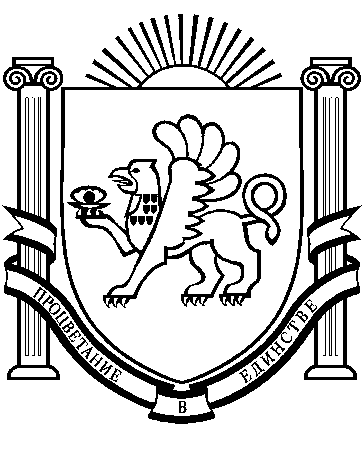 РЕСПУБЛИКА КРЫМРАЗДОЛЬНЕНСКИЙ РАЙОНАДМИНИСТРАЦИЯ БОТАНИЧЕСКОГО СЕЛЬСКОГО ПОСЕЛЕНИЯПОСТАНОВЛЕНИЕ13.10.2022 года                              с. Ботаническое                          	№ 174Об утверждении Порядка участия собственника жилого помещения, получившего повреждения в результате чрезвычайной ситуации, в межведомственной комиссии по признанию помещения жилым помещением, жилого помещения непригодным для проживания, многоквартирного дома аварийным и подлежащим сносу или реконструкции муниципального образования Ботаническое сельское поселение Раздольненского района Республики Крым В соответствии с Жилищным кодексом Российской Федерации, Федеральным законом от 06.10.2003 № 131-ФЗ «Об общих принципах организации местного самоуправления в Российской Федерации», Законом Республики Крым от 21.08.2014 № 54-ЗРК «Об основах местного самоуправления в Республике Крым», постановлением Правительства Российской Федерации от 28.01.2006 № 47 «Об утверждении Положения о признании помещения жилым помещением, жилого помещения непригодным для проживания и многоквартирного дома аварийным и подлежащим сносу или реконструкции», Уставом муниципального образования Ботаническое сельское поселение Раздольненского района Республики Крым, согласно инициативному проекту прокуратуры Раздольненского района от 31.08.2022г. №Исорг-20350020-1855-22/-2035002, принимая во внимание положительное заключение прокуратуры Раздольненского района от 30.09.2022 № Исорг-20350020-2039-22/6630-20350020,  ПОСТАНОВЛЯЮ:1. Утвердить Порядок участия собственника жилого помещения, получившего повреждения в результате чрезвычайной ситуации, в межведомственной комиссии по признанию помещения жилым помещением, жилого помещения непригодным для проживания, многоквартирного дома аварийным и подлежащим сносу или реконструкции муниципального образования Ботаническое сельское поселение Раздольненского района Республики Крым (прилагается).2. Обнародовать настоящее постановление путем размещения на информационных стендах Ботанического сельского поселения Раздольненского района Республики Крым и на официальном сайте Администрации Ботанического сельского поселения в сети Интернет (http://admbotanika.ru).3. Настоящее постановление вступает в силу с момента официального обнародования. 4. Контроль за исполнением постановления оставляю за собой.Председатель Ботанического сельского совета – глава администрацииБотанического сельского поселения				М.А. ВласевскаяПриложениек постановлению АдминистрацииБотанического сельского поселения Раздольненского района от 13.10.2022 № 174Порядокучастия собственника жилого помещения, получившего повреждения в результате чрезвычайной ситуации, в межведомственной комиссии по признанию помещения жилым помещением, жилого помещения непригодным для проживания, многоквартирного дома аварийным и подлежащим сносу или реконструкции муниципального образования Ботаническое сельское поселение Раздольненского района Республики Крым1. Собственник жилого помещения, получившего повреждения в результате чрезвычайной ситуации (далее - собственник помещения), привлекается к работе в межведомственной комиссии по признанию помещения жилым помещением, жилого помещения непригодным для проживания, многоквартирного дома аварийным и подлежащим сносу или реконструкции муниципального образования Ботаническое сельское поселение Раздольненского района Республики Крым (далее - межведомственная комиссия) с правом совещательного голоса.Данное положение не распространяется на собственника жилого помещения, полномочия которого осуществляют орган исполнительной власти Республики Крым, орган местного самоуправления, федеральный орган исполнительной власти либо подведомственное ему предприятие (учреждение).2. Интересы собственника жилого помещения может представлять уполномоченное лицо, полномочия которого должны подтверждаться нотариально заверенной доверенностью, оформленной в соответствии с требованиями Гражданского кодекса Российской Федерации.3. Уведомление собственника жилого помещения, получившего повреждения в результате чрезвычайной ситуации, о времени и месте заседания межведомственной комиссии подписывается и направляется секретарем межведомственной комиссии одним из следующих способов:- путем направления уведомления заказным письмом;- путем вручения уведомления под роспись;- путем направления в электронной форме, в случае если в заявлении собственник жилого помещения указал адрес электронной почты.Уведомление заказной почтой направляется не позднее 7-ми (семи) рабочих дней до даты заседания межведомственной комиссии, уведомление под расписку вручается не позднее 3-х (трех) рабочих дней до даты заседания межведомственной комиссии, уведомление направляется в электронной форме не позднее 3-х (трех) рабочих дней до даты заседания межведомственной комиссии.4. Допуск собственника жилого помещения на заседание межведомственной комиссии возможен при предъявлении документа, удостоверяющего личность, а в случае присутствия уполномоченного собственником лица, одновременно с документом, удостоверяющим его личность, предъявляется документ, подтверждающий его полномочия.5. Собственник жилого помещения участвует в принятии решения межведомственной комиссией с правом совещательного голоса.6. Собственник жилого помещения, участвующий в работе межведомственной комиссии, имеет следующие права:- участвовать в обсуждении вопроса;- вносить свои предложения;- давать объяснения в устной или письменной форме;- предоставлять документы, фото, видео и иные материалы, как в печатном, так и в форме электронных документов, либо на магнитных носителях, касающиеся предмета рассмотрения;- задавать вопросы лицам, участвующим в заседании межведомственной комиссии;- участвовать в обследовании и испытаниях оцениваемого помещения, производимых по его ходатайству;- знакомиться с документами, материалами, рассматриваемыми межведомственной комиссией, делать выписки из них, снимать копии;- получать копию протокола заседания межведомственной комиссии.Собственник жилого помещения, участвующий в заседании межведомственной комиссии, должен добросовестно пользоваться своими правами, перечисленными в настоящем пункте.В случае несогласия с принятым решением собственник вправе выразить свое особое мнение в письменной форме и предоставить его в межведомственную комиссию.Особое мнение собственника вносится в протокол заседания межведомственной комиссии.Копия протокола заседания межведомственной комиссии выдается собственнику в течение 5-ти (пяти) календарных дней после подписания протокола.7. Собственник жилого помещения имеет право обжаловать решение, принятое межведомственной комиссией, в судебном порядке.8. При участии в работе межведомственной комиссии представителя собственника жилого помещения уполномоченное лицо имеет равные права и несет равные обязанности при представительстве интересов собственника.9. В случае неявки собственника или уполномоченного им лица на заседание комиссии, при условии надлежащего уведомления его о времени и месте заседания комиссии, заседание комиссии проводится и решение комиссией принимается в отсутствие собственника или уполномоченного им лица.